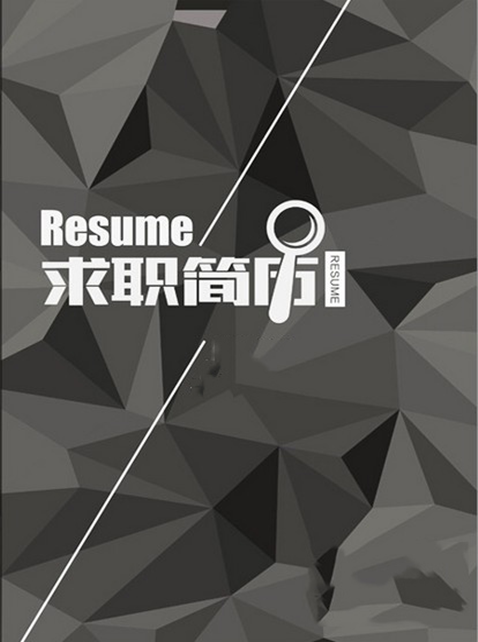 更多求职简历封面请访问http://www.jianli-sky.com/，祝您生活愉快！（按住键盘的ctrl键，再用鼠标点链接就可以直接打开网站，不用复制到浏览器的）